Name___________________________		Date_____________Grade 4, Room 203				Math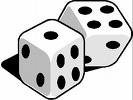 Probability    Rubric_____I completed the words that came to my mind when I think of probability worksheet._____I played the Remove One game round 1._____I completed the analyzing Remove One game by listing the possible outcomes._____I wrote at least one reason why I changed the set up of my Remove One board for round 2._____I wrote at least one way how I changed the set up of my Remove One board for round 2._____I played remove one round 2._____In a complete paragraph I explained what the saying, “lucky seven” means and how knowing probability makes life easier.  _____I participated in the ball summarizer._____My pin remained on the green light._____I tried my best.